INDICAÇÃO Nº 1270/2021Sr. Presidente:                           	O vereador Aldemar Veiga Junior - DEM solicita que seja encaminhado a Exma. Sra. Prefeita Municipal Lucimara Godoy Vilas Boas - PSD a seguinte indicação:	Solicita serviço de “destoca” na Rua Americana defronte ao nº 912, Jardim Imperial.	JUSTIFICATIVA:		Moradores solicitam ao órgão competente a remoção do referido toco, pois o mesmo encontra-se há algum tempo nesse local, prejudicando os moradores do imóvel e o trânsito de pedestre, conforme foto abaixo.	Valinhos, 21 de junho de 2021.	       Aldemar Veiga Junior				      Vereador - DEM	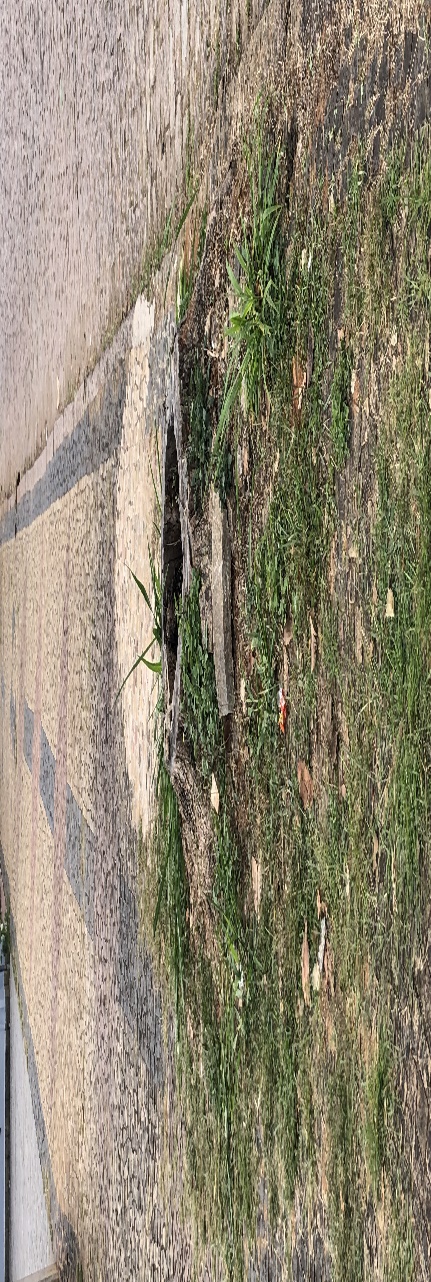 